                                                               		              Tomé, lunes 10 de agosto, 2020 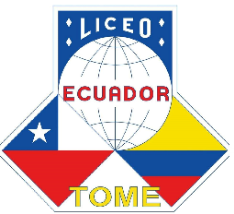 Entrega de “Canastas JUNAEB”  Educación Parvularia y Educación EspecialEstimada Comunidad Educativa, el día miércoles  12 de agosto del presente año se llevará a cabo la entrega de la séptima unidad de  “Canastas de alimentos JUNAEB” a los/as estudiantes asignados según información de JUNAEB. Lugar de entrega y horario señalado a continuación:Lugar de entrega: Salón Guayaquil, Liceo República del EcuadorAl llegar al Liceo ceñirse estrictamente a las instrucciones dadas, cumplir y respetar horarios para evitar aglomeraciones y no olvidar usar su mascarilla de protección y llevar bolso para la entrega.Nómina Estudiantes de Educación Parvularia que deben concurrir a retirar su canasta JUNAEBHORACURSO10:00 a 10:30 hrs.Pre kínder,  kínder y CEPREKINDER APREKINDER APREKINDER APREKINDER AApellido Paterno Apellido Paterno Apellido Paterno Apellido Paterno Apellido Materno Apellido Materno Apellido Materno Apellido Materno Nombres Nombres Nombres 1ACEVEDOACEVEDOACEVEDOACEVEDOFUENZALIDAFUENZALIDAFUENZALIDAFUENZALIDAARACELY EMELYARACELY EMELYARACELY EMELY2ACEVEDOACEVEDOACEVEDOACEVEDOFUENZALIDAFUENZALIDAFUENZALIDAFUENZALIDAANAÍS MAGDALENAANAÍS MAGDALENAANAÍS MAGDALENA3BECERRABECERRABECERRABECERRAARIASARIASARIASARIASRAFAELA ARELÍRAFAELA ARELÍRAFAELA ARELÍ4BINIMELISBINIMELISBINIMELISBINIMELISARANEDAARANEDAARANEDAARANEDAFRANCO IGNACIOFRANCO IGNACIOFRANCO IGNACIO5CASTROCASTROCASTROCASTROBURBOABURBOABURBOABURBOABENJAMÍN ELÍASBENJAMÍN ELÍASBENJAMÍN ELÍAS6GALLARDOGALLARDOGALLARDOGALLARDOSARAVIASARAVIASARAVIASARAVIACATALINA SOLEDADCATALINA SOLEDADCATALINA SOLEDAD7GARRIDOGARRIDOGARRIDOGARRIDOAVENDAÑOAVENDAÑOAVENDAÑOAVENDAÑODÁNAE ANTONIADÁNAE ANTONIADÁNAE ANTONIA8GONZÁLEZGONZÁLEZGONZÁLEZGONZÁLEZREYESREYESREYESREYESESTEFFANIA PASCALEESTEFFANIA PASCALEESTEFFANIA PASCALE9JARAJARAJARAJARAVILLEGASVILLEGASVILLEGASVILLEGASABIGAIL JESÚS ANDREAABIGAIL JESÚS ANDREAABIGAIL JESÚS ANDREA10LÉPEZLÉPEZLÉPEZLÉPEZVERAVERAVERAVERAFELIPE ANTONIOFELIPE ANTONIOFELIPE ANTONIO11LERZUNDILERZUNDILERZUNDILERZUNDIBENITEZBENITEZBENITEZBENITEZMATEO FACUNDOMATEO FACUNDOMATEO FACUNDO12MANRÍQUEZMANRÍQUEZMANRÍQUEZMANRÍQUEZITURRAITURRAITURRAITURRAJUAN ALEXISJUAN ALEXISJUAN ALEXIS13MONTECINOSMONTECINOSMONTECINOSMONTECINOSROMEROROMEROROMEROROMEROAGUSTÍN ALONSOAGUSTÍN ALONSOAGUSTÍN ALONSO14MORAMORAMORAMORAALARCÓNALARCÓNALARCÓNALARCÓNCHRISTOPHER ALEJANDROCHRISTOPHER ALEJANDROCHRISTOPHER ALEJANDRO15MUÑOZMUÑOZMUÑOZMUÑOZSANTOSSANTOSSANTOSSANTOSJOSÍAS SEBASTIÁNJOSÍAS SEBASTIÁNJOSÍAS SEBASTIÁN16NÚÑEZNÚÑEZNÚÑEZNÚÑEZMOENAMOENAMOENAMOENASIMÓN AGUSTÍNSIMÓN AGUSTÍNSIMÓN AGUSTÍN17PARRAPARRAPARRAPARRAMACCHIAVELLOMACCHIAVELLOMACCHIAVELLOMACCHIAVELLOBRUNO VICENTEBRUNO VICENTEBRUNO VICENTE18STUARDOSTUARDOSTUARDOSTUARDOSANHUEZASANHUEZASANHUEZASANHUEZACATALINA ANTONIACATALINA ANTONIACATALINA ANTONIA19TOLEDOTOLEDOTOLEDOTOLEDOBURBOABURBOABURBOABURBOAJOSEFA ANTONIAJOSEFA ANTONIAJOSEFA ANTONIA20TORRESTORRESTORRESTORRESAGUILERAAGUILERAAGUILERAAGUILERAAGUSTÍN ALONSOAGUSTÍN ALONSOAGUSTÍN ALONSO21VERAVERAVERAVERARUIZRUIZRUIZRUIZMARIA-JESUS ANTONELLAMARIA-JESUS ANTONELLAMARIA-JESUS ANTONELLA22VIVANCOVIVANCOVIVANCOVIVANCOMANRÍQUEZMANRÍQUEZMANRÍQUEZMANRÍQUEZTOMÁS MARTÍNTOMÁS MARTÍNTOMÁS MARTÍN23PARRAPARRAPARRAPARRAPEDREROSPEDREROSPEDREROSPEDREROSFRANCISCOFRANCISCOFRANCISCOPREKINDER BPREKINDER BPREKINDER BApellido Paterno Apellido Paterno Apellido Paterno Apellido Paterno Apellido materno Apellido materno Apellido materno Apellido materno NombresNombresNombres1ACUÑAACUÑAACUÑAACUÑATAPIATAPIATAPIATAPIAEMILIANO ANDRÉSEMILIANO ANDRÉSEMILIANO ANDRÉS2ALEGRÍAALEGRÍAALEGRÍAALEGRÍAGARRIDOGARRIDOGARRIDOGARRIDOTOMÁS AGUSTÍNTOMÁS AGUSTÍNTOMÁS AGUSTÍN3ALVAREZALVAREZALVAREZALVAREZVILLARROELVILLARROELVILLARROELVILLARROELANAÍS CATALINAANAÍS CATALINAANAÍS CATALINA4ARIASARIASARIASARIASFERNÁNDEZFERNÁNDEZFERNÁNDEZFERNÁNDEZJUAN PABLOJUAN PABLOJUAN PABLO5CABRERACABRERACABRERACABRERADURÁNDURÁNDURÁNDURÁNSIOMARA ISIDORASIOMARA ISIDORASIOMARA ISIDORA6ESPINOZAESPINOZAESPINOZAESPINOZAORELLANAORELLANAORELLANAORELLANAJOSEFA ALEXANDRAJOSEFA ALEXANDRAJOSEFA ALEXANDRA7FAÚNDEZFAÚNDEZFAÚNDEZFAÚNDEZYÁÑEZYÁÑEZYÁÑEZYÁÑEZAMANDA JOSEFINAAMANDA JOSEFINAAMANDA JOSEFINA8FUENTESFUENTESFUENTESFUENTESRODRÍGUEZRODRÍGUEZRODRÍGUEZRODRÍGUEZSEBASTIÁN IGNACIOSEBASTIÁN IGNACIOSEBASTIÁN IGNACIO9GARCÍAGARCÍAGARCÍAGARCÍAGARCÍAGARCÍAGARCÍAGARCÍAEILEEN ANAHIS MORELIAEILEEN ANAHIS MORELIAEILEEN ANAHIS MORELIA10GUZMÁNGUZMÁNGUZMÁNGUZMÁNJAQUEJAQUEJAQUEJAQUECATALINA PAZ IGNACIACATALINA PAZ IGNACIACATALINA PAZ IGNACIA11MONROYMONROYMONROYMONROYDELGADODELGADODELGADODELGADOTHAYLER COLYNSTHAYLER COLYNSTHAYLER COLYNS12MORAMORAMORAMORACHÁVEZCHÁVEZCHÁVEZCHÁVEZLEONORLEONORLEONOR13MUÑOZMUÑOZMUÑOZMUÑOZMUÑOZMUÑOZMUÑOZMUÑOZMATILDE BELÉNMATILDE BELÉNMATILDE BELÉN14PALMAPALMAPALMAPALMAESPINOZAESPINOZAESPINOZAESPINOZAGABRIELA GABRIELA GABRIELA 15PEDRAZAPEDRAZAPEDRAZAPEDRAZAMÉNDEZMÉNDEZMÉNDEZMÉNDEZFLORENCIA ISABELAFLORENCIA ISABELAFLORENCIA ISABELA16QUIJÓNQUIJÓNQUIJÓNQUIJÓNSANTOSSANTOSSANTOSSANTOSMAXIMILIANO ANDRÉSMAXIMILIANO ANDRÉSMAXIMILIANO ANDRÉS17RIQUELMERIQUELMERIQUELMERIQUELMEACUÑAACUÑAACUÑAACUÑAMARTINA BELÉNMARTINA BELÉNMARTINA BELÉN18RUBIORUBIORUBIORUBIOPOBLETEPOBLETEPOBLETEPOBLETEANTONIA PASCALEANTONIA PASCALEANTONIA PASCALE19SOLARSOLARSOLARSOLARVIDELAVIDELAVIDELAVIDELAISIDORA TRINIDADISIDORA TRINIDADISIDORA TRINIDAD20TORRESTORRESTORRESTORRESBRAVOBRAVOBRAVOBRAVOBENJAMÍN PATRICIOBENJAMÍN PATRICIOBENJAMÍN PATRICIO21VALENZUELAVALENZUELAVALENZUELAVALENZUELABAUTISTABAUTISTABAUTISTABAUTISTAMATILDA IGNACIAMATILDA IGNACIAMATILDA IGNACIA22YÁÑEZYÁÑEZYÁÑEZYÁÑEZSANDOVALSANDOVALSANDOVALSANDOVALRICHARDS MATÍAS RICHARDS MATÍAS RICHARDS MATÍAS KINDER AKINDER AKINDER AKINDER AApellido Paterno Apellido Paterno Apellido Paterno Apellido Paterno Apellido Materno Apellido Materno Apellido Materno Apellido Materno Nombres Nombres Nombres       1AGUAYOAGUAYOAGUAYOAGUAYORODRÍGUEZRODRÍGUEZRODRÍGUEZRODRÍGUEZRENÁN ANTONIORENÁN ANTONIORENÁN ANTONIO2BARRERABARRERABARRERABARRERASAAVEDRASAAVEDRASAAVEDRASAAVEDRAMAXIMILIANO ANDRÉSMAXIMILIANO ANDRÉSMAXIMILIANO ANDRÉS3BAXTERBAXTERBAXTERBAXTERCUEVASCUEVASCUEVASCUEVASVICENTE EMILIOVICENTE EMILIOVICENTE EMILIO4BUSTOSBUSTOSBUSTOSBUSTOSVILLALOBOSVILLALOBOSVILLALOBOSVILLALOBOSVICENTE IGNACIOVICENTE IGNACIOVICENTE IGNACIO5CANDIACANDIACANDIACANDIANEIRANEIRANEIRANEIRAJUAN CARLOSJUAN CARLOSJUAN CARLOS6CARMONACARMONACARMONACARMONAARANEDAARANEDAARANEDAARANEDARAFAELA TRINIDADRAFAELA TRINIDADRAFAELA TRINIDAD7CAROCAROCAROCAROGÓMEZGÓMEZGÓMEZGÓMEZMATEO IGNACIOMATEO IGNACIOMATEO IGNACIO8CONCHACONCHACONCHACONCHARUIZRUIZRUIZRUIZANTONELLA PASCALANTONELLA PASCALANTONELLA PASCAL9ESPINOZAESPINOZAESPINOZAESPINOZAORELLANAORELLANAORELLANAORELLANAEMILIO NICOLÁSEMILIO NICOLÁSEMILIO NICOLÁS10FUENTESFUENTESFUENTESFUENTESCASTROCASTROCASTROCASTROEMILIO DIEGO OCTAVIOEMILIO DIEGO OCTAVIOEMILIO DIEGO OCTAVIO11GARRIDOGARRIDOGARRIDOGARRIDOMOLINAMOLINAMOLINAMOLINAEVOLET MONSERRATEVOLET MONSERRATEVOLET MONSERRAT12GONZÁLEZGONZÁLEZGONZÁLEZGONZÁLEZGARRIDOGARRIDOGARRIDOGARRIDOSOFÍASOFÍASOFÍA13ITURRAITURRAITURRAITURRAPLACENCIAPLACENCIAPLACENCIAPLACENCIAEMILIA LEONOREMILIA LEONOREMILIA LEONOR14LUNALUNALUNALUNADÍAZDÍAZDÍAZDÍAZJOSSEFA ANTONIAJOSSEFA ANTONIAJOSSEFA ANTONIA15MIRANDAMIRANDAMIRANDAMIRANDAMANOSALBAMANOSALBAMANOSALBAMANOSALBAMÁXIMO AARON EMMANUELMÁXIMO AARON EMMANUELMÁXIMO AARON EMMANUEL16MUÑOZMUÑOZMUÑOZMUÑOZMUÑOZMUÑOZMUÑOZMUÑOZJADEN ISMAELJADEN ISMAELJADEN ISMAEL17ORTIZORTIZORTIZORTIZCASTROCASTROCASTROCASTROEMILIA PAZEMILIA PAZEMILIA PAZ18PARISPARISPARISPARISMOLINAMOLINAMOLINAMOLINAALMA ANAÍSALMA ANAÍSALMA ANAÍS19PARRAPARRAPARRAPARRARIVASRIVASRIVASRIVASANTONELLA NICOLETTEANTONELLA NICOLETTEANTONELLA NICOLETTE20RAVELLORAVELLORAVELLORAVELLOVALLADARESVALLADARESVALLADARESVALLADARESTOMÁS ESTEBANTOMÁS ESTEBANTOMÁS ESTEBAN21RUBIORUBIORUBIORUBIOVIVANCOVIVANCOVIVANCOVIVANCOTRINIDAD PAZTRINIDAD PAZTRINIDAD PAZ22SAAVEDRASAAVEDRASAAVEDRASAAVEDRARODRÍGUEZRODRÍGUEZRODRÍGUEZRODRÍGUEZAXEL BENJAMÍNAXEL BENJAMÍNAXEL BENJAMÍN23SALGADOSALGADOSALGADOSALGADOVELÁSQUEZVELÁSQUEZVELÁSQUEZVELÁSQUEZJORGE GUSTAVOJORGE GUSTAVOJORGE GUSTAVO24SEGUELSEGUELSEGUELSEGUELARAVENAARAVENAARAVENAARAVENAVIOLETA LEONORVIOLETA LEONORVIOLETA LEONOR25VERAVERAVERAVERARAMÍREZRAMÍREZRAMÍREZRAMÍREZAMANDA IGNACIAAMANDA IGNACIAAMANDA IGNACIAKINDER BKINDER BKINDER BKINDER BApellido Paterno Apellido Paterno Apellido Paterno Apellido Paterno Apellido Materno Apellido Materno Apellido Materno Apellido Materno Nombres Nombres Nombres 1AGUAYOAGUAYOAGUAYOAGUAYOURIBEURIBEURIBEURIBEEMILIO AGUSTÍN IGNACIOEMILIO AGUSTÍN IGNACIOEMILIO AGUSTÍN IGNACIO2ARANEDAARANEDAARANEDAARANEDAAGUAYOAGUAYOAGUAYOAGUAYOEMILIA GÉNESISEMILIA GÉNESISEMILIA GÉNESIS3ÁVILAÁVILAÁVILAÁVILACOLOMACOLOMACOLOMACOLOMATERESA ALONDRA ISABELLATERESA ALONDRA ISABELLATERESA ALONDRA ISABELLA4BERNALBERNALBERNALBERNALITURRAITURRAITURRAITURRAAGUSTÍN ALONSO RAFAELAGUSTÍN ALONSO RAFAELAGUSTÍN ALONSO RAFAEL5CEBALLOSCEBALLOSCEBALLOSCEBALLOSMENDOZAMENDOZAMENDOZAMENDOZAMAITTE TRINIDADMAITTE TRINIDADMAITTE TRINIDAD6CISTERNASCISTERNASCISTERNASCISTERNASCASTROCASTROCASTROCASTROGASPAR ANDY LENNYGASPAR ANDY LENNYGASPAR ANDY LENNY7GARCÍAGARCÍAGARCÍAGARCÍAJARAJARAJARAJARAJONATHAN ALEXISJONATHAN ALEXISJONATHAN ALEXIS8GARRIDOGARRIDOGARRIDOGARRIDOBELLOBELLOBELLOBELLOMATÍAS VICENTEMATÍAS VICENTEMATÍAS VICENTE9GARRIDOGARRIDOGARRIDOGARRIDOCANDIACANDIACANDIACANDIAEMILIAEMILIAEMILIA10HENRÍQUEZHENRÍQUEZHENRÍQUEZHENRÍQUEZESCALONAESCALONAESCALONAESCALONAALONDRA ISABELALONDRA ISABELALONDRA ISABEL11MELLADOMELLADOMELLADOMELLADOCARVAJALCARVAJALCARVAJALCARVAJALDANTE ALFONSODANTE ALFONSODANTE ALFONSO12MOLINAMOLINAMOLINAMOLINABUSTAMANTEBUSTAMANTEBUSTAMANTEBUSTAMANTEANTONIA CONSTANZAANTONIA CONSTANZAANTONIA CONSTANZA13PADILLAPADILLAPADILLAPADILLAYAMBERLA YAMBERLA YAMBERLA YAMBERLA ABEL MATEOABEL MATEOABEL MATEO14PANESPANESPANESPANESVERAVERAVERAVERAJULIETA ANTONELLAJULIETA ANTONELLAJULIETA ANTONELLA15RAMÍREZRAMÍREZRAMÍREZRAMÍREZVENEGASVENEGASVENEGASVENEGASCRISTÓBAL ALONSOCRISTÓBAL ALONSOCRISTÓBAL ALONSO16REYESREYESREYESREYESFIGUEROAFIGUEROAFIGUEROAFIGUEROAGABRIELA MARGARITAGABRIELA MARGARITAGABRIELA MARGARITA17ROCHAROCHAROCHAROCHABINIMELISBINIMELISBINIMELISBINIMELISDAMIÁN AGUSTÍNDAMIÁN AGUSTÍNDAMIÁN AGUSTÍN18RODRÍGUEZRODRÍGUEZRODRÍGUEZRODRÍGUEZESPINOSAESPINOSAESPINOSAESPINOSACONSTANZA ISIDORACONSTANZA ISIDORACONSTANZA ISIDORA19SEPÚLVEDASEPÚLVEDASEPÚLVEDASEPÚLVEDAESCALONAESCALONAESCALONAESCALONAALONSO ELIESERALONSO ELIESERALONSO ELIESER20TOLEDOTOLEDOTOLEDOTOLEDOCISTERNASCISTERNASCISTERNASCISTERNASFLORENCIA ALEJANDRAFLORENCIA ALEJANDRAFLORENCIA ALEJANDRA21TORRESTORRESTORRESTORRESAGUAYOAGUAYOAGUAYOAGUAYOISIDORA IGNACIAISIDORA IGNACIAISIDORA IGNACIA22ULLOAULLOAULLOAULLOANOVANOVANOVANOVAESTEFANO EMILIANOESTEFANO EMILIANOESTEFANO EMILIANO23VENEGASVENEGASVENEGASVENEGASVELÁSQUEZVELÁSQUEZVELÁSQUEZVELÁSQUEZFLORENCIA ANDREAFLORENCIA ANDREAFLORENCIA ANDREA24VERAVERAVERAVERAVILLARROELVILLARROELVILLARROELVILLARROELSEBASTIÁN IGNACIOSEBASTIÁN IGNACIOSEBASTIÁN IGNACIOCURSO ESPECIALCURSO ESPECIALCURSO ESPECIALCURSO ESPECIALApellido Paterno Apellido Paterno Apellido Paterno Apellido Paterno Apellido Materno Apellido Materno Apellido Materno Apellido Materno Nombres Nombres Nombres       1ALARCÓNALARCÓNALARCÓNALARCÓNMUÑOZMUÑOZMUÑOZMUÑOZANGELA POLETTEANGELA POLETTEANGELA POLETTE2ORTIZORTIZORTIZORTIZIBÁÑEZIBÁÑEZIBÁÑEZIBÁÑEZBENJAMÍN ANGEL VICENTEBENJAMÍN ANGEL VICENTEBENJAMÍN ANGEL VICENTE